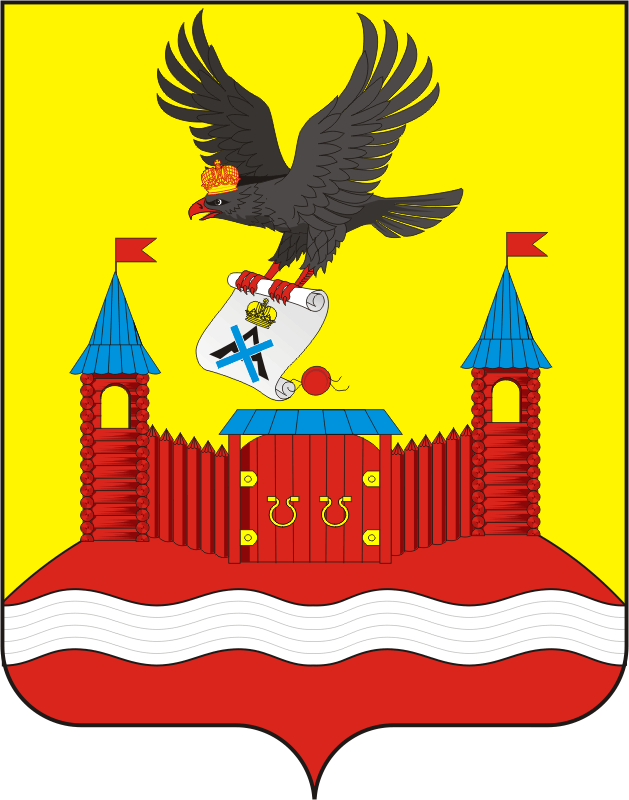 АДМИНИСТРАЦИЯ НОВОЧЕРКАССКОГО СЕЛЬСОВЕТАСАРАКТАШСКОГО РАЙОНА ОРЕНБУРГСКОЙ ОБЛАСТИП О С Т А Н О В Л Е Н И Е _________________________________________________________________________________________________________26.10.2021   	                                  с. Новочеркасск                                           № 72-пРуководствуясь Уставом муниципального образования Новочеркасский сельсовет Саракташского района Оренбургской области,      1. Признать утратившими сил постановление администрации Новочеркасского сельсовета Саракташского района Оренбургской области от 22.09.2017 № 61-п «Об утверждении Положения о порядке получения муниципальными служащими  администрации муниципального образования Новочеркасский сельсовет Саракташского района Оренбургской области разрешения работодателя на участие в управлении некоммерческой организацией»;        2. Настоящее постановление вступает в силу после обнародования, подлежит  размещению на официальном сайте муниципального образования Новочеркасский сельсовет.       3. Контроль за выполнением настоящего постановления оставляю за собой.Глава сельсовета 				                                            Н.Ф. СуюндуковО признании  утратившим силу 